NEWBERG HIGH SCHOOL 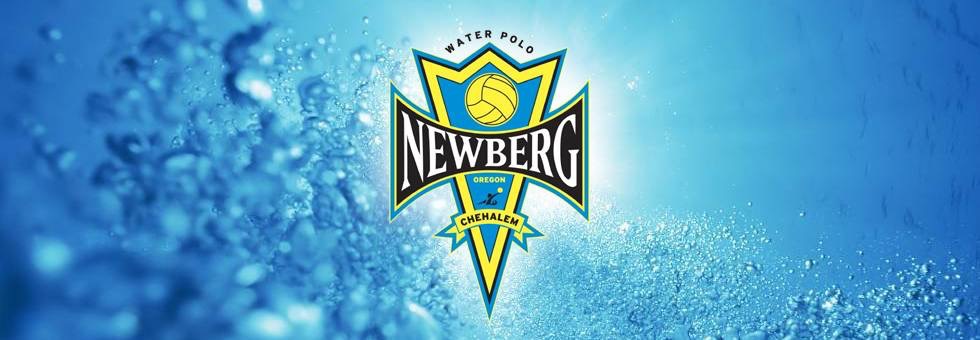 GIRLS WATER POLO TOURNAMENTSEPTEMBER 17th & 18th, 2021Teams: 		Current girls high school teams in good standingWhere: 	Chehalem Aquatic Center, 1802 Haworth Ave., Newberg, ORCost: 		$550 per team made payable to Newberg High SchoolMail check & entry form to:Athletic BookkeepingNewberg High School2400 Douglas Ave.Newberg, OR 97132Entry Deadline: Entries are on a first come/first serve basis. All entries due with payment no later than September 3rd , 2021. School purchase orders are acceptable & schools will be billed.For More Info: If you have questions, please contact Michael Rubottom, 503-936-7728, rmrubottom@gmail.com If you plan on competing in the tournament, please fill out the following information and email or mail back to Michael ASAP!NAME of TEAM: _____________________Team Exp. Level _____________COACHES NAME:   _______________________________________TELEPHONE: __________________ EMAIL: _________________________CHECK ENCLOSED/MAILED ____ or PLEASE INVOICE SCHOOL ____